Chủ đề: [Giải toán 6 sách kết nối tri thức với cuộc sống] tập 2 - Bài 39. Bảng thống kê và biểu đồ tranh. (Chương 9 - Dữ liệu và xác suất thực nghiệm).Dưới đây Đọc tài liệu xin gợi ý trả lời Bài 9.8 trang 76 SGK Toán lớp 6 Tập 2 sách Kết nối tri thức với cuộc sống theo chuẩn chương trình mới của Bộ GD&ĐT:Giải Bài 9.8 trang 76 Toán lớp 6 Tập 2 Kết nối tri thứcCâu hỏi : Biểu đồ tranh sau đây cho biết số lượt ô tô vào gửi tại một bãi đỗ xe vào các ngày trong một tuần.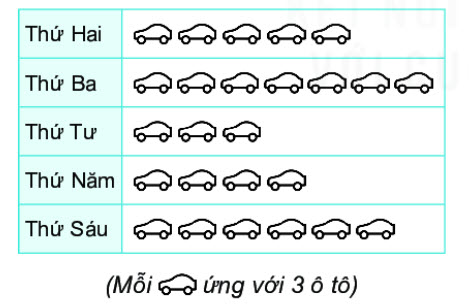 Hãy lập bảng thống kê biểu diễn số ô tô vào gửi tại bãi đỗ xe vào các ngày trong tuần.GiảiSố ô tô gửi vào bãi đỗ xe vào thứ Hai là:3. 5 = 15 (ô tô)Số ô tô gửi vào bãi đỗ xe vào thứ Ba là:3. 7 = 21 (ô tô)Số ô tô gửi vào bãi đỗ xe vào thứ Tư là:3. 3 = 9 (ô tô)Số ô tô gửi vào bãi đỗ xe vào thứ Năm là:3. 4 = 12 (ô tô)Số ô tô gửi vào bãi đỗ xe vào thứ Sáu là:3. 6 = 18 (ô tô)Do vậy, ta có bảng thống kê sau:-/-Vậy là trên đây Đọc tài liệu đã hướng dẫn các em hoàn thiện phần giải toán 6: Bài 9.8 trang 76 Toán lớp 6 Tập 2 Kết nối tri thức. Chúc các em học tốt.ThứHaiBaTưNămSáuSố ô tô gửi bãi đỗ xe152191218